9 November 2018admin@scotholme.nottingham.sch.uk / www.scotholme.comDear Parent/Carer,Parent Governor ElectionsA parent governor vacancy exists on our local governing body and we welcome your nomination should you wish to stand for election. If you would like to put your name forward, please read through the election procedures; complete the form and return ‘marked confidential’ for the attention of the clerk to the local governing body by 3pm Monday 19 November 2018.The role of parent governors Parent governors hold the unique position of representing a parental viewpoint. Through your children you will have first-hand experience of the curriculum and how the school is perceived from a stakeholder’s point of view. You will be able to bring this perspective to the strategic management of the school.A parent governor must have:an interest in improving the futures of all childrena desire to make a differencea willingness to accept responsibilityan ability to work in a team, ask questions, listen and learnA parent governor is a representative and not a delegate of parents/carers. As a parent governor, you should not vote in a particular way because you have been pressed to do so by parents.Objectivity is essential. You are not there to promote the interests of your own children but all children. Parent governors are elected by other parents/carers and it is important to establish a rapport with the parental body that elected you, whilst continuing to maintain a strategic approach to school governance.An effective parent governor will:offer support to the Headteacher and senior leadership teamact as a critical friend (support and accountability)help to decide the priorities for improving the schoolmake themselves available to parents/carers and listen to other parents’/carers’ opinions and take account of them as you contribute to local governors’ decisionswork in partnership with the Headteacher, senior leadership team and cooperatively with other local governors to raise standards and improve outcomes for all childrenprepare for meetings by reading papers beforehandtake responsibility for their own learning and development as a local governor including attending trainingattend local governing body and relevant committee meetings promptly, regularly, and for the full timeread briefings and newsletters for local governorspresent a balanced view of issues representing different sections of the communitypromote the interests of the school in the wider communitybe loyal to the decisions made by the local governing bodyrespect the confidentiality of the local governing body’s affairsnever promise to ‘solve a problem’ on their ownnever press their own child’s case at the expense of othersdeclare an interest and withdraw from any meeting where they, a partner, close relative or associate stands to gain, or where they are so close to a matter discussed it is difficult to be impartialbe aware of their broader responsibilities to a public institution, including the need to promote accountability for the actions and performance of the school  Time commitmentIt is vital that those considering standing for election ensure they have sufficient time to devote to their role as a local governor. The local governing body meets at least three times per year (once per term). The local governing body also has one sub-committee, which each meet at least three times per year (once per term). These meetings take place on Tuesdays at the school from 4pm.Local governors are also asked to attend other meetings of working groups or panels that may be required, for example, to carry out deeper investigation into specific issues as they arise. These meetings can take place before, during or after the school day.Each local governor is also linked to one area of responsibility (such as SEND, attainment, behaviour and pupil safety) and will need to be able to devote time during the school day at least once per term to meet with the relevant leaders. Local governors are also invited to attend school events.The local governing body encourages as many parents/carers as possible to put themselves forward for the vacancy. However, it is essential that you consider whether you are able to commit sufficient time to the school to fulfil the role. All members of the local governing body must be in a position to attend and participate in meetings and take on the responsibilities the role entails.If you would like any additional information about what is involved, please contact the Clerk to the local governing body via clerk@shine-mat.com.Yours sincerely Kate HallHeadteacherScotholme Academy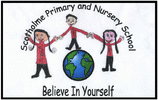 Scotholme Primary and Nursery SchoolFisher StreetHyson GreenNottinghamNG7 6FJTel: 01159781968Headteacher: Kate Hall ​Deputy Headteacher: Carl Hollis 